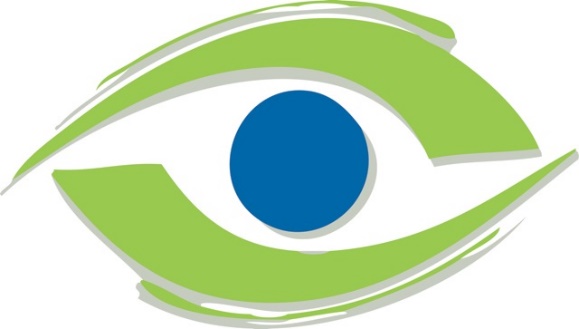 HD Ultra-Wide Field Retina Screening ExamEarly detection of eye disease is critical for your eye healthUltra-Wide Field Imaging is safe, NEW, and the most advanced digital retinal examination which improves the doctor’s ability to view your retinal health using a high-resolution picture.These Ultra-Widefield Images can be done in place of dilation for most routine visits.Promotes COVID-19 safety with less face to face provider contact during retinal exam.Our doctors recommend this as a baseline for children and annually for adults.Our doctors strongly recommend this for patients with a personal or family history of diabetes, hypertension, high cholesterol, glaucoma, macular degeneration, floaters, or retinal detachment.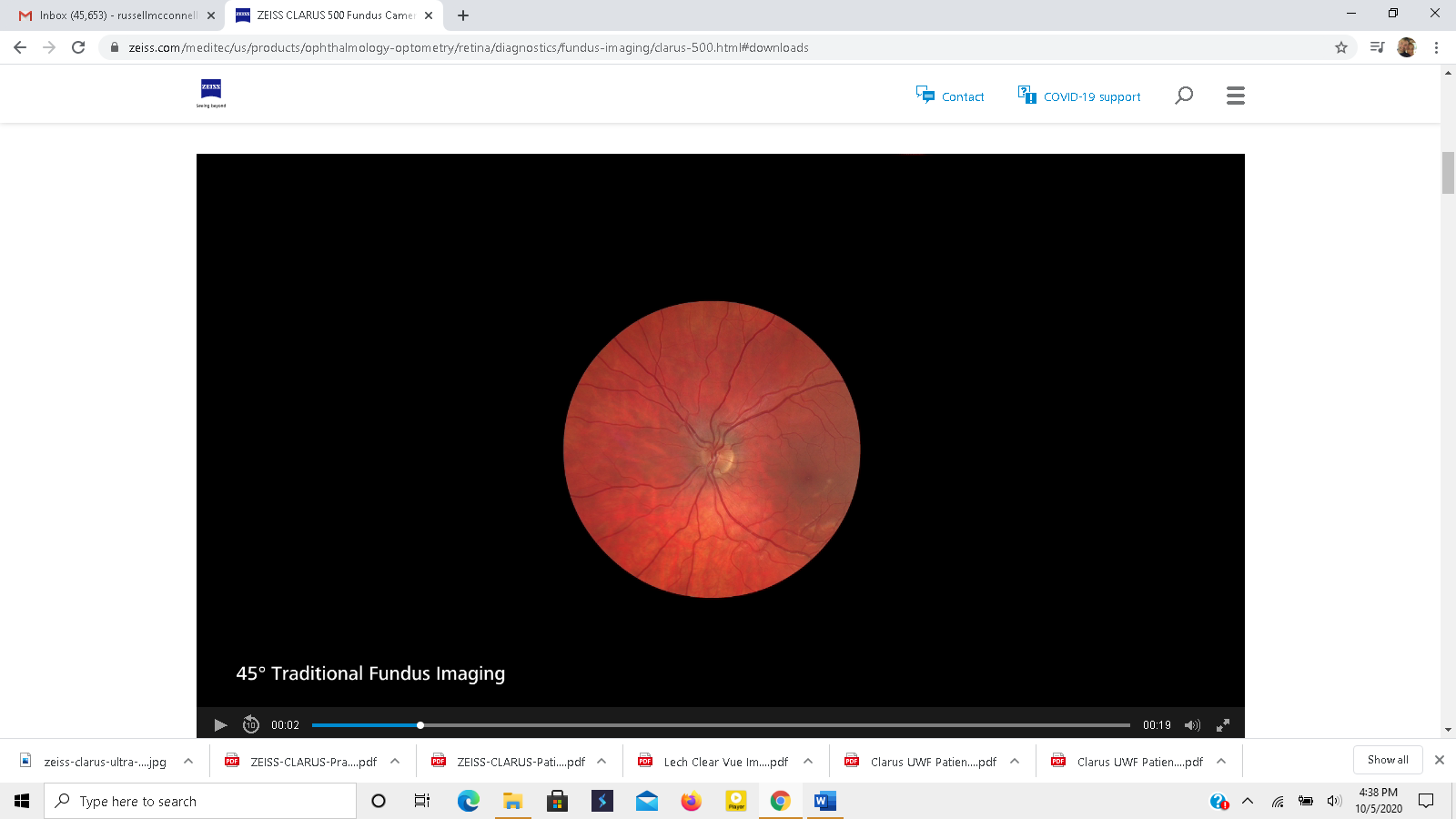 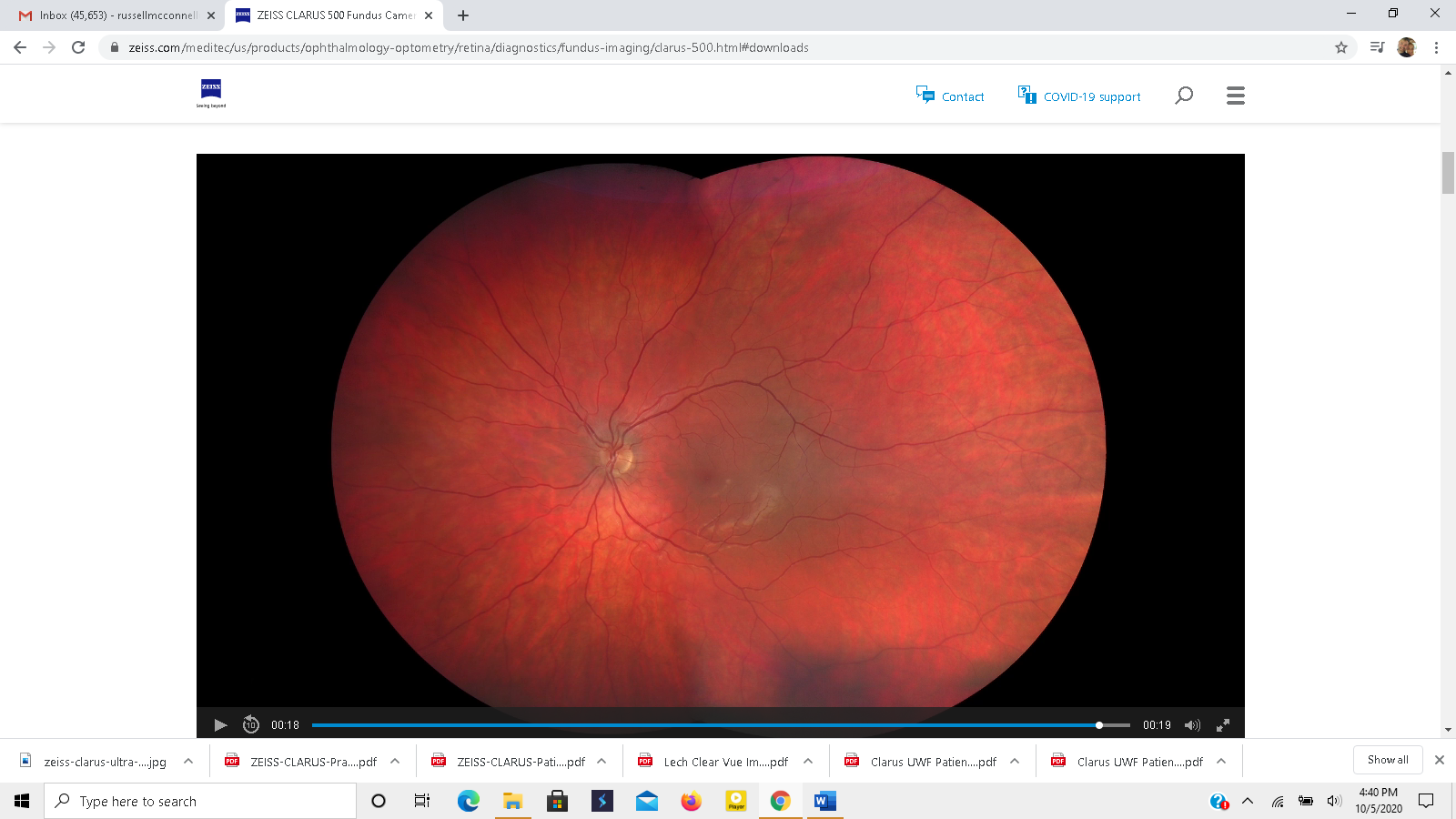                    Traditional Retinal Imaging                                                    HD Ultra-Widefield Retinal ImagingThe HD-UWF Retinal Screening Examination is an additional charge of $45 to the basic eye exam:Please note: Insurance will not cover the HD-UWF Imaging Examination for routine visits._______ I AGREE TO have my retinal health evaluated with the HD-UWF Retina Imaging Exam._______ I DO NOT wish to have the HD-UWF Retinal Imaging Exam.__________________________________________________________________________Patient Signature (Parent if Minor)                                                                                                            Date